lMADONAS NOVADA PAŠVALDĪBA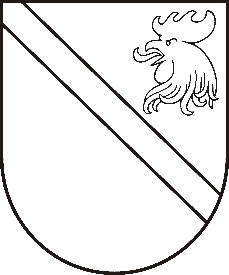 Reģ. Nr. 90000054572Saieta laukums 1, Madona, Madonas novads, LV-4801 t. 64860090, e-pasts: dome@madona.lv ___________________________________________________________________________MADONAS NOVADA PAŠVALDĪBAS DOMESLĒMUMSMadonā2019.gada 20.novembrī									       Nr.551									     (protokols Nr.22, 19.p.)Par speciālistam izīrējamas dzīvojamās telpas statusa noteikšanu pašvaldības dzīvojamām telpāmMadonas novada pašvaldības Dzīvokļu jautājumu komisija ir izvērtējusi Madonas novada pašvaldības dzīvokļa īpašumus, kas šobrīd nav izīrēti un ir atbrīvoti :Dzīvokļa īpašums Lauku iela 2-17, Madona, Madonas novads;Dzīvokļa īpašums Rūpniecības iela 20-2-4, Madona, Madonas novads;Dzīvokļa īpašums Gaujas iela 26-27, Madona, Madonas novads;Dzīvokļa īpašums Valmieras iela 16-23, Madona, Madonas novads.Minētie dzīvokļa īpašumi nav iekļauti pašvaldības neizīrēto dzīvojamo telpu sarakstā.  Dzīvokļu jautājumu komisija izsaka priekšlikumu dzīvokļa īpašumiem noteikt speciālistam izīrējamas dzīvojamās telpas statusu. Saskaņā ar 25.08.2019. Madonas novada pašvaldības saistošo noteikumu Nr.10 “Par kārtību, kādā pašvaldība izīrē dzīvojamo telpu kvalificētam speciālistam” 2.punktu, Madonas novada pašvaldības dome ar atsevišķu lēmumu nosaka konkrētai dzīvojamai telpai speciālistam izīrējamas dzīvojamās telpas statusu.Pamatojoties uz likuma “Par palīdzību dzīvokļa jautājumu risināšanā” 21.¹pantu, 25.08.2019. Madonas novada pašvaldības saistošo noteikumu Nr.10 “Par kārtību, kādā pašvaldība izīrē dzīvojamo telpu kvalificētam speciālistam” 2.punktu, ņemot vērā 20.11.2019. Finanšu un attīstības komitejas atzinumu, atklāti balsojot: PAR – 11 (Agris Lungevičs, Ivars Miķelsons, Andrejs Ceļapīters, Antra Gotlaufa, Gunārs Ikaunieks, Valda Kļaviņa, Andris Sakne, Rihards Saulītis, Aleksandrs Šrubs, Gatis Teilis, Kaspars Udrass), PRET – NAV, ATTURAS – NAV, Madonas novada pašvaldības dome  NOLEMJ:Piešķirt speciālistam izīrējamas dzīvojamās telpas statusu Madonas novada pašvaldības īpašumā esošām dzīvojamām telpām - dzīvokļa īpašumiem: Dzīvokļa īpašums Lauku iela 2-17, Madona, Madonas novads;Dzīvokļa īpašums Rūpniecības iela 20-2-4, Madona, Madonas novads;Dzīvokļa īpašums Gaujas iela 26-27, Madona, Madonas novads;Dzīvokļa īpašums Valmieras iela 16-23, Madona, Madonas novads.Domes priekšsēdētājs								          A.LungevičsZāle 64860095